Additional file 2 Map of Bosnia and Herzegovina Entity boundaries between Republika Srpska and Federation of Bosnia and Herzegovina, and the location of Brčko District are marked. The six cities which host a Department of Family Medicine and Family Medicine Teaching Centers are also noted.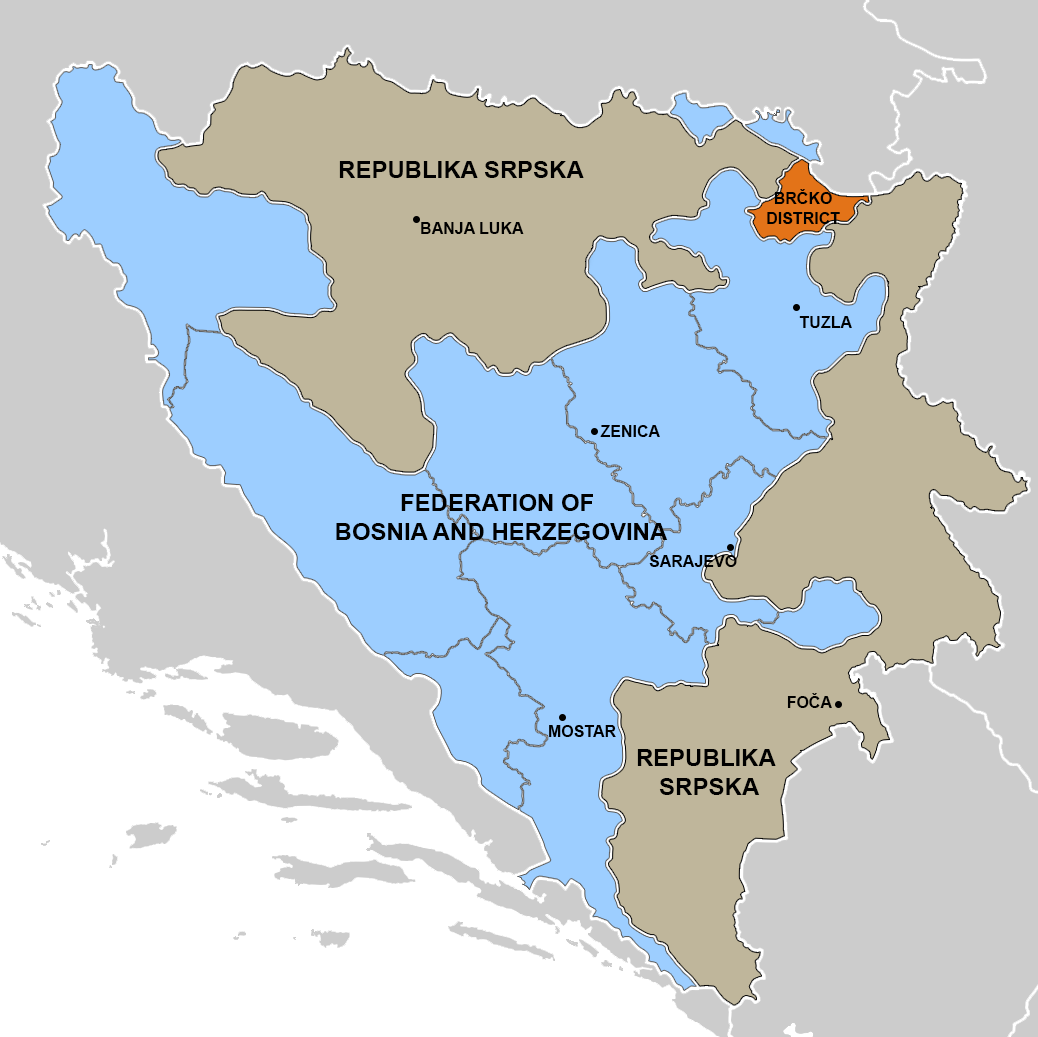 